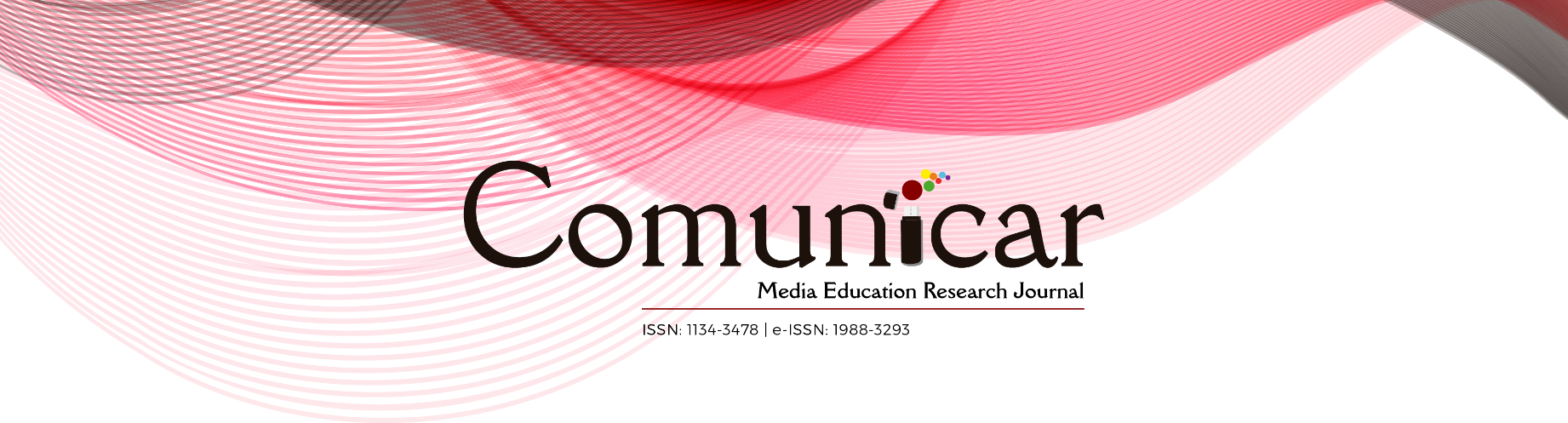  
(maximum 80 characters; Arial 10; Left justified; No italics or bold) 
(maximum 80 characters; Arial 10; Left justified; No italics or bold)ABSTRACTRESUMENKEYWORDS / PALABRAS CLAVE(view and prioritize words available at the Comunicar Thesaurus: https://bit.ly/2YMBdWr) 1. IntroductionMargins:- Top: 4,5 cm- Bottom: 2,5 cm- Left: 2 cm- Right: 2 cmFont and paragraph:- Arial 10.- Automatic black color.- Do not apply italics or bold.- Single spacing.- No front and back spacing.- Justified text.- Space at the end of the last paragraph of each section before the following heading.Format of textual citations:- Textual citations in Spanish with quotation marks (« »); Citations in English with English marks (“ ”).In-text citations following APA 7 Comunicar (https://bit.ly/3drZQf8).- When three or more authors are mentioned, from the first citation you should use “et al.”:Edo et al. (2019) – (Edo et al., 2019), with reference to Edo, Yunquera and Bastos (2019).- In the text and, outside the parenthetical citation, "and" is added. Within the parenthetical citation, "&":García-Martín and Cantón-Mayo (2019) – (García-Martín & Cantón-Mayo, 2019).1.1. Subheadings2. HeadingsTable format (Guidelines: APA 7 Comunicar). Maximum 6 tables/figures throughout the documentTables exceeding half a page are not allowed. In that case, it is recommended to incorporate the information through external link (DOI) generated in Figshare (https://figshare.com/).Figure format (Guidelines APA 7 Comunicar): Maximum 6 tables/figures throughout the documentImages should be inserted within the text and not occupy more than one page. The texts in Tables and Figures should always be as short as possible and formatted in Arial type. The image must be submitted in color, high resolution PNG format in high resolution (300 ppi).Figure 1. Title of the figure (top; Arial 9; no endpoint; short)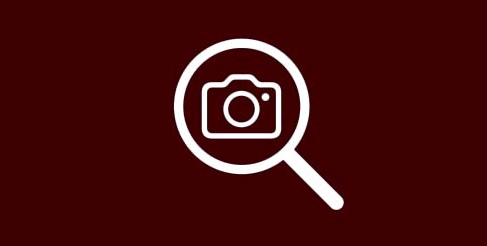 Notes1 Example.2 Example.3 Example.The Notes are added in this section, prior to Funding Agency and References (these three final headings are no longer numbered). The Notes should be inserted sequentially, numbered with superscripts. Format Arial 9; justified.Funding AgencyIndicate institutional support for national and international competitive calls anonymizing identification indicators with XXX. Arial 9; Justified. No personal acknowledgements or scholarships are accepted.ReferencesEnter list of references according to guidelines available in APA 7 Comunicar: https://bit.ly/3drZQf8- Arial 9; Left justified; Single spacing; No front and back spacing. Do not apply French indentation.- Check that all documents have a DOI at https://search.crossref.org/. If this is not the case, enter the shortened links with https://bitly.com/ - Do not capitalize all words (especially in English) in the titles. Only proper names and words after periods and colons.- Check that the authors in the reference list correspond to those in the referenced text, and vice versa (check for cross-referencing).*The sections of the document marked in red are technical comments. You must remove these texts from the final document before submitting it through the OJS platform.Table 1. Title of the table 
(Arial 10; White color; Black background; Front and back space 2 cm)Subtitles (Arial 9; Bold; Auto black color; Grey background RGB-217)Structure and divide the table according to data (Arial 10; Auto black color; Left/right justified; Center cell alignment).Note: "notes" at the end of the table are supported in this format. Arial 9.